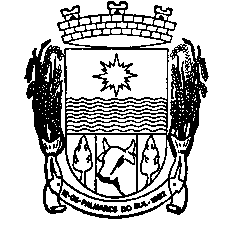 República Federativa do BrasilEstado do Rio Grande do SulMunicípio de Palmares do SulEDITAL Nº 6.932, DE 02 DE JANEIRO DE 2023PROCESSO SELETIVO SIMPLIFICADO Nº 24/2022Torna público sorteio para desempate de candidatos para o cargo de Fiscal de Obras, Posturas e Meio AmbienteO PREFEITO MUNICIPAL DE PALMARES DO SUL, Estado do Rio Grande do Sul, no uso das atribuições legais que lhes são conferidas, TORNA PÚBLICO que acontecerá no dia 04 de janeiro de 2023, as 10:00 horas da manhã, na Secretaria de Planejamento Projetos e Meio Ambiente, localizada na Rua Nossa Senhora dos Navegantes, 590, Palmares do Sul, Rio Grande do Sul, o sorteio público de desempate dos candidatos com mesma pontuação para o cargo de Fiscal de Obras, Postura e Meio AmbienteOs candidatos empatados serão convocados pela comissão via telefone e ou e-mail, a comparecer no dia e hora marcada para o sorteio, serão convocados os candidatos empatados inscritos conforme tabela abaixo: FISCAL DE OBRAS, POSTURA E MEIO AMBIENTE       MARI GUISSONI                        LEONARDO PEREIRA REIS                RENATA FRAGA DE OLIVEIRAPresidente da comissão                     Membro da comissão                                Membro da comissãoComissão designada / Portaria n° 21.402 de 30 de novembro de 2022.Concorrerão ao 2º, 3º e 4º lugarMaquélen Franceschetto Dal Carobo452ºCarolina Lopes De Souza452ºDavi Chaves Martins452ºConcorrerão ao 6º, 7º, 8º e 9º lugarDiulia Patrícia dos Santos Barrufi306ºJessica Figueira dos Santos306ºThaylor dos Santos Peres306ºAndrea Maria Da Silva Braga Gomes306ºConcorrerão ao 10º, 11º, 12º, 13º, 14º, 15º, 16º, 17º, 18º e 19º Yasmin Vidal Duarte Cardoso2510ºCassieli Machado Martins2510ºThiago Vargas Roehrs2510ºMariele Santos da Rosa Boeira dos Reis2510ºRita de Cássia Pinheiro dos Santos Castanheira2510ºLeonardo Jose Ferreira De Oliveira2510ºNey Bernardes Marques Filho2510ºVitória Claro Braga2510ºRafaela de Oliveira Terra2510ºLara Ortiz Cunha2510ºConcorrerão ao 20º, 21º, 22º e 23º Silvia Teresinha Fernandes Gonçalves Rodrigues2020ºDaisy Luci Brum2020ºThamires Lopes Pereira2020ºCinthia Margoni Bulsing2020ºConcorrerão ao 25º, 26º, 27º, 28º e 29ºCátia Luciana Pereira Lisboa025ºRafaela Sant Ana025ºRobinson de Oliveira Milbradt025ºAmanda Terra Teixeira025ºJonathan Candido Medeiros da Silva025º